  Osnovna šola Notranjski odred Cerknica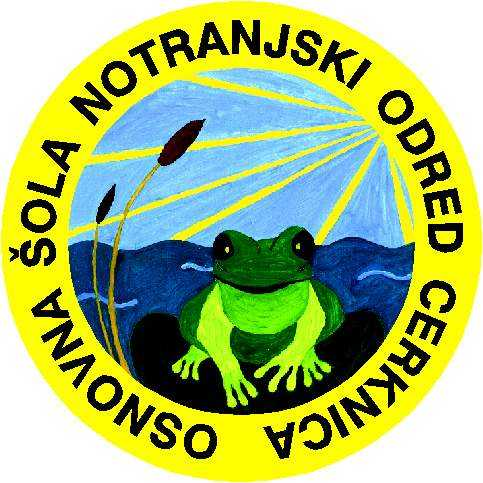   Cesta 4. maja 92  1380 Cerknica  e-pošta: os.no-cerknica@os-cerknica.si  tel:   01 / 70–50–520,      faks:   01 / 70–50–531Številka: 900-2/2018/2Datum: 6.3.2018Z A P I S N I K2. seje Sveta staršev osnovne šole Notranjski odred Cerknica s podružnicama, ki je bila v torek, 6.3.2018, s pričetkom ob 19. uri v Osnovni šoli 11. maj GrahovoPrisotnost članov: lista prisotnostiPrisotnost ostalih vabljenih: lista prisotnostiDNEVNI RED:1. Določitev zapisnikarja in potrditev dnevnega reda;2. Pregled in potrditev zapisnika zadnje seje;3. Letno poročilo 2017;4. Poročilo o učnih in vzgojnih rezultatih v 1. ocenjevalnem obdobju;5. Poročilo o delu šolskega sklada;6. Pobude in vprašanja z roditeljskih sestankov;7. Organizacija šolske prehrane – možnost vegetarijanskih obrokov;8. Splošna stavka vzgoje in izobraževanja;9. Poročanje o aktivnostih ASSNOŠ (Aktiva svetov staršev Notranjskih osnovnih šol);10. RaznoTOČKA 1: Določitev zapisnikarja in potrditev dnevnega redaZa zapisnikarja seje je določen Miha Šega, za overovatelja zapisnika 1. seje pa Anita Špitalar. S strani predsednice je predlagan sprejem predlaganega dnevnega reda 2. seje.Sklep 2/1: Svet staršev soglasno potrdi za zapisnikarja seje Miho ŠegaSklep 2/2: Svet staršev soglasno potrdi za overovatelja zapisnika 1. seje Anito ŠpitalarSklep 2/3: Svet staršev soglasno potrdi predlagan dnevni red 2. sejeTOČKA 2: Pregled in potrditev zapisnika zadnje sejeSklepe 1. seje Sveta staršev OŠ Notranjski odred Cerknica s podružnicama, ki je bila 20. septembra 2017 ob 19. uri v Osnovni šoli Notranjski odred Cerknica, je prebral Miha Šega.Vsi sprejeti sklepi 1. seje so bili realizirani.Mateja Želko Gosak zapisnik podpiše, Anita Špitalar pa ga overovi.Predsednica Sveta staršev mag. Irena Miklič Lautar predlaga, da se pobuda iz 1. seje (ureditev avtobusnega postajališča na Bloški Polici) posreduje na Občino Cerknica. Pobuda je soglasno sprejeta.Sklep 2/4: Svet staršev soglasno potrdi, da se pobuda za ureditev avtobusnega postajališča na Bloški Polici posreduje na Občino Cerknica in na Svet za preventivo in vzgojo v cestnem prometu v Občini Cerknica.TOČKA 3: Letno poročilo 2017Ravnateljica poda letno poročilo 2017. Razloži, da je bila večina ciljev realiziranih. Šola je poslovala pozitivno.TOČKA 4: Poročilo o učnih in vzgojnih rezultatih v 1. ocenjevalnem obdobjuRavnateljica razloži, da je, kar nekaj učencev, ki ne dosegajo zahtevanih min. standardov učne uspešnosti oz. so negativno ocenjeni, vendar  ti rezultati, glede na število učencev, niso zaskrbljujoči.Pojavljajo se tudi neopravičeni izostanki in sicer največ v 9. razredih. Nekaj teh izostankov je tudi posledica tega, da se starši ne držijo dosledno 5-dnevnega roka za oddajo pisnih opravičil.V 1. ocenjevalnem obdobju je bilo izrečeno tudi nekaj vzgojnih ukrepov. Najpogostejša vzroka za izrekanje opominov sta bila ponarejanje podpisov staršev in med vrstniško nasilje. Za te učence je bilo po programu organizirano individualno delo s psihologinjo.Predsednica sveta staršev vpraša, če so mogoče negativno ocenjeni otroci priseljencev. Ravnateljica pa poda odgovor, da temu ni tako.TOČKA 5: Poročilo o delu šolskega skladaVodja podružnice OŠ 11. maj Grahovo Metka Polovič predstavi delo šolskega sklada.Sklad je sredstva pridobil z organizacijo sejma in koncerta, precej pa so prejeli tudi prispevkov fizičnih oseb. Z zbranimi sredstvi se je kupil 3D tiskalnik in družabne igre, ki jih uporabljajo učenci v podaljšanem bivanju. Del denarja se je namenil tudi za organizacijo prevoza otrok na tv kviz Male sive celice, kjer so se učenci OŠ Notranjski odred Cerknica uvrstili v četrtfinale. Trenutno je na računu sklada 3.281,29 €. Šolski sklad bo tudi v letošnjem letu pridobil predloge za porabo sredstev in o njih razpravljal na eni izmed prihodnjih sej. Ob koncu poročila predsednica Sveta staršev pohvali delo sklada.TOČKA 6: Pobude in vprašanja z roditeljskih sestankovBegunje in Grahovo brez pobud in vprašanj.CERKNICA:2.A. – starši želijo, da so v času govorilnih ur odklenjena vhodna vrata pri garderobi prvošolcev. Starši imajo tudi željo, da bi šola v podaljšanem bivanju, po 15.00, omogočila uporabo telefona za nujne primere, kamor bi lahko poklicali starši v primeru zamude pri prevzemu otroka.Ravnateljica poda odgovor, da je za otroke poskrbljeno tudi v primeru zamud staršev in da v nobenem primeru ne ostanejo brez varstva.2.B. – predstavnik razreda pove, da so se starši odločili, da otroke pošljejo v CŠOD brez telefonov in jim ne pošiljajo pošte.7.A. – vandalizem v garderobah. Predlog staršev je uvedba videonadzora ali dežurnega učencaRavnateljica  in predsednica Sveta staršev omenita, da je videonadzor v garderobah, v katerih se odložijo le vrhnja oblačila in obutev, dovoljen, vendar je potrebno upoštevati predpisane pogoje za njegovo izvajanje.8.C. – vandalizem v garderobah. Predlog staršev je uvedba garderobnih omaric.Ravnateljica poda odgovor tako 7.A. kot 8.C. V garderobah so uvedeni informatorji, ki skrbijo za red v garderobah, vendar tam niso stalno prisotni. Prav tako med poukom po garderobah delajo obhode učitelji. Pred naslednjim šolskim letom ima šola že predvideno uvedbo garderobnih omaric, tako, da naj bi bila težava z vandalizmom, v šolskem letu 2018/2019, rešena.Mama učenca vpraša, kam naj se obrne v primeru med vrstniškega nasilja v šoli.Ravnateljica ji poda odgovor naj se drži ustaljene prakse (učitelj, razrednik, ravnatelj). Šola za enkrat s strokovnim delom primere nasilja učinkovito rešuje, vsi delavci šole, pa na kakršenkoli pojav nasilja, takoj odreagirajo.8.C. – predstavnica razreda vpraša ali bi bilo možno pri predmetu biologije razširiti razpon točk ocenjevanja testov iz dosedanjih 0-12 na 0-30, saj se učenci počutijo oškodovane, ker jim za višjo oceno, včasih zmanjka čisto malo.Ravnateljica odgovori, da so imeli učitelji, pred pričetkom šolskega leta, strokovno izobraževanje o pripravi testov in da se pri pripravi testov ravnajo po smernicah, ki so jih dobili na tem seminarju.TOČKA 7: Organizacija šolske prehrane – možnost vegetarijanskih obrokovRavnateljica poda poročilo o sestanku komisije za prehrano.Ugotovitve komisije na podlagi podatkov šole in ankete izvedene med učenci 4. – 9. razredov so naslednje:Podatki šole:Šolo obiskuje 798 učencevMalicajo skoraj vsi učenciDnevno se pripravi 480 – 500 kosilPodatki pridobljeni z anketo med učenci 4. – 9. razredov:MALICADovolj sadjaPreveč ogljikovih hidratovPremalo živil z vsebnostjo sladkorjaKOSILOPreveč stročnicPremalo živil s vsebnostjo sladkorjaVEGETARIJANSKI OBROKIŽeljo po vegetarijanskih obrokih je izrazilo 15% anketirancevGlede na rezultate ankete je odločitev vodstva šole, da se z novim šolskim letom in z novimi javnimi naročili, pripravi tudi nabava živil za vegetarijanske obroke.Ugotovitev komisije, kot tudi vodstva šole je, da učenci premalo pijejo. Predvsem pa premalo pijejo nesladkane napitke.TOČKA 8: Splošna stavka vzgoje in izobraževanjaRavnateljica poda poročilo o delu šole v času stavke. Šola je bila pripravljena zagotoviti prevoz, varstvo in prehrano za učence  katerih starši niso bili v stanju zagotoviti varstva za svoje otroke. V času stavke je bil v šoli samo 1 učenec. Za 14.3.2018 je napovedana ponovna stavka, ki pa bo potrjena 07.03.2018. Starši bodo o tem pravočasno obveščeni. Za izpad ur v času stavke še ni povsem jasno ali se nadomeščajo ali ne.Večina staršev je mnenja, da bodo zaradi stavke tako posledično trpeli tudi otroci. Članica sveta staršev pa se je obregnila tudi nad formulacijo prijavnic v varstvo, v času stavke. S strani predstavnikov šole ji je bilo obljubljeno, da bo formulacija, v primeru ponovnega pošiljanja prijavnic, popravljena.TOČKA 9: Poročanje o aktivnostih ASSNOŠ (Aktiva svetov staršev Notranjskih osnovnih šol)Poročilo je podal Bojan Pivka, predstavnik OŠ Notranjski odred Cerknica v Aktivu svetov staršev Notranjskih osnovnih šol.Na ASSNOŠ so se pogovarjali o možnostih združevanja O.Š. po Sloveniji pri nakupih delovnih zvezkov. Trenutno jih vsaka šola kupuje zase. Z združevanjem več šol bi dosegli boljšo in enotno ceno za vso Slovenijo.Na aktivu so se pogovarjali tudi o anonimnih prijavah na delo učiteljev. Mnenja so bila deljena, tako ZA kot PROTI anonimnim prijavam. Kakšnih bistvenih sklepov o tem niso sprejeli.Pogovor je tekel tudi o obveznih sistematskih pregledih za katere se je velika večina udeležencev ASSNOŠ strinjala, da ostanejo obvezni kot do sedaj.Ob koncu Bojan Pivka omeni, da je bil tudi na sestanku na Ministrstvu, kjer so se pogovarjali o rezultatih NPZ. Glede na razgovore predlaga in poda pobudo, da bi v naslednjem šolskem letu izvedli anketo o podajanju snovi, ki bi jo izpolnjevali tako učenci kot učitelji. S pomočjo te ankete bi mogoče  nekatere učitelje spodbudili k boljšemu sodelovanju z učenci in posledično še boljšemu učnemu rezultatu in rezultatu NPZ. Bojan Pivka je  mnenja, da večina učiteljev dela dobro, vendar bi mogoče s pomočjo rezultatov ankete lahko svoje delo še izboljšali.Ob koncu predsednica Sveta staršev predlaga, da se na spleti strani O.Š. objavi tudi zapisnik seje ASSNOŠ. Predlog je soglasno sprejet.Sklep 2/5: Svet staršev soglasno potrdi, da se na spleti strani, Osnovne šole Notranjski odred Cerknica, objavljajo zapisniki  Aktiva svetov staršev Notranjskih osnovnih šolTOČKA 10: RaznoRavnateljica predstavi predlog Rdečega križa Slovenije za izvedbo akcije »ZAIGRAJ Z NAMI«. Rdeči Križ bo z informativnimi plakati in letaki obvestil učence o akciji in jih povabil k sodelovanju. Prejeli bi tudi prijavnice v obliki manjših ovojnic. Vanje bi učenci, ki se odločijo v akciji sodelovati vložili 1 evro in ga v tednu od  19. do 23. marca 2018 oddali v posebno škatlo. Učenci, ki bodo prijavnice oddali bodo sodelovali v nagradnem žrebanju za prek 200 nagrad (od dresov vratarja Jana Oblaka do raznih podpisanih avtogram kartic nogometnih zvezdnikov). Denar zbran v akciji bo namenjen organizaciji brezplačnih počitniških dni otrokom iz manj spodbudnih okolij.Svet staršev se s predlogom strinja.Sklep 2/6: Svet staršev soglasno potrdi, da se na Osnovni šoli Notranjski odred Cerknica in obeh podružničnih šolah izvede akcija Rdečega križa Slovenije »ZAIGRAJ Z NAMI«Robert Lekše predlaga, da se omeji čas govorilnih ur.Ravnateljica mu odgovarja, da je bilo že pred časom dogovorjeno, da po preteku 10 minut naslednji čakajoči potrka na vrata in s tem opozori, da je čas sestanka pretekel.Boris Žnidaršič izrazi pohvale:Na delo šolskega skladaIzdelavo dekoracije na seji Sveta staršev, ki so jo izdelali učenci OŠ 11. maj GrahovoOrganizaciji proslave ob kulturnem prazniku na O.Š. GrahovoBivši učenki Urški Poje, ki je na OI v Koreji dosegla 12. mesto v biatlonski preizkušnji  na 15km in učencu Andražu Zalarju, ki je na Svetovnem prvenstvu v break dance-ju osvojil I. mesto v kategoriji mladinskih malih skupinBranka Zalar Štritof je pohvalila organizacijo prireditev na OŠ Begunje in s tem v zvezi izvrstno delo učiteljic.Seja se je zaključila ob 21.20 uri.Zapisnikar:							Predsednica sveta staršev:Miha Šega							mag. Irena Miklič Lautar____________________________Overovatelj